                 Пояснительная записка.    Муниципальное дошкольное образовательное учреждение детский сад»  № 2 «Светлячок» является образовательным учреждением и осуществляет деятельность по основной общеобразовательной программе ДОУ, составленной  на основе примерной основной общеобразовательной программы дошкольного образования «Радуга» под редакцией Т.Н.Дороновой  Вариативную часть составляет  программа по музыкальной деятельности «Ладушки  автор Корепанова. По физическому воспитанию «От рождения до школы», «Основы безопасности и жизнедеятельности  детей» автор Стеркина, «Юный эколог» автор Николаева                 Учебный план составлен  в соответствии со следующими нормативными документами:-  Федеральный  Закон от 29.12.2012 N 273-ФЗ (ред. от 07.05.2013 с изменениями, вступившими в силу с 19.05.2013) "Об образовании в Российской Федерации";              - Приказ Минобрнауки  России от 30.08.2013г. №1014 г. Москва «Об утверждении Порядка организации и осуществления образовательной деятельности по основным общеобразовательным программам- образовательным программам  дошкольного образования;             -  Устав  МДОУ детский сад №2 «Светлячок» от 08.02.2022г.;             -  СП 2.4.3648- 20 ;ПостановлениеГлавного государственного санитарного врача РФ от 28.09.2020г №28 об утверждении санитарных правил СП 2.4 3648-20 «санитарно-эпидемиологические требования к организациям воспитания и обучения,отдыха и оздоровления детей и молодежи»         - Приказ Министерства образования и науки Российской Федерации от 17.10.2013 № 1155 «Об утверждении федерального государственного образовательного стандарта дошкольного образования»;         -  Федеральный государственный образовательный стандарт дошкольного образования (ФГОС) ;        -   Федеральная образовательная программа ДОУ;         -  Инновационная программа дошкольного образования  «От рождения до школы » автор Н.Е.Веракса ,Т.С.Комарова , Э.Мю. Дорофеева  - Лицензия на право ведения образовательной деятельности № 0001692  серия 69Л01  регистрационный номер№32- от 26.01.2016г; Распределение непосредственно образовательной деятельности основано на принципах:- соблюдение права воспитанников на дошкольное образование;- дифференциации и вариативности, которое обеспечивает использование в педагогическом процессе модульный подход;- соотношение между инвариантной (не более 60% от общего времени, отводимого на освоение основной образовательной программы дошкольного образования) и вариативной (не более 40 % от общего нормативного времени, отводимого на основании основной общеобразовательной программы дошкольного образования) частями учебного плана;- сохранение преемственности между инвариантной (обязательной) и вариативной (модульной) частями;- отражение специфики ДОУ:а) учет особенностей возрастной структуры – в ДОУ функционирует 6 групп:  - ориентирование на реализацию образовательной услуги.МДОУ детский сад №2 «Светлячок» работает в режиме пятидневной рабочей недели.  В ДОУ функционирует 6 групп с дневным 12часовым режимом пребывания детей:Группа раннего возраста -1 группа (1-2 лет)1-я младшая группа- 1 группа (2-3 года);Вторая 	младшая группа -1 группа (3.4.года)средняя группа – 1 группа (4-5 лет);старшая группа – 1 группы (5-6 лет);подготовительная группа – 1 группа (6-8 лет).Все группы укомплектованы в соответствии с возрастными нормами. Объем учебной нагрузки в течение  недели соответствует санитарно-эпидемиологическим требованиям к устройству, содержанию и организации режима работы в дошкольных образовательных учреждениях «Санитарно – эпидемиологические правила и нормативы  СП 2.4.3648- 20 ;Постановление Главного государственного санитарного врача РФ от 28.09.2020г №28 об утверждении санитарных правил СП 2.4 3648-20 «санитарно-эпидемиологические требования к организациям воспитания и обучения,отдыха и оздоровления детей и молодежи»         Продолжительность непрерывной непосредственно образовательной деятельности для детей :-  3 года жизни –не более 10 мин ,- 4-го года жизни - не более 15 минут,- для детей 5-го года жизни - не более   20 минут, -для детей 6-го года жизни - не более 25 минут, - для  детей   7-го года  жизни  -  не  более  30  минут.  Максимально допустимый объем образовательной нагрузки в первой  половине  дня  в  младшей  и   средней группах не превышает 30  и  40  минут  соответственно,  а  в    старшей и подготовительной 45 минут и 1,5 часа соответственно. В середине времени, отведенного  на  непрерывную  образовательную  деятельность,     проводят физкультминутку. Перерывы между  периодами  непрерывной   образовательной деятельности - не менее 10 минут.         Непосредственно образовательная деятельность с детьми старшего дошкольного возраста может осуществляться во второй половине дня после дневного  сна,  но  не   чаще 2 - 3 раз в неделю. Ее  продолжительность  должна  составлять  не   более 25 - 30  минут  в  день.  В  середине  непосредственно    образовательной деятельности статического характера проводят физкультминутку.Учебная нагрузка определена с учетом необходимого требования - соблюдение минимального количества занятий на изучение каждой образовательной деятельности, которое определено в инвариантной части учебного плана, и предельно допустимая нагрузка.В учебный план включены четыре направления, обеспечивающие  познавательно-речевое, социально-личностное, художественно-эстетическое и физическое развитие воспитанников.Вариативная часть в учебном плане расширяет область образовательных услуг для воспитанников.Общая учебная нагрузка (непосредственно образовательная деятельность) инвариантной и вариативной частей плана по всем направлениям развития составляет: Группа раннего возраста -10(СанПиН-10)во I младшей группе – 10(СанПиН – 10)2-я младшая группа-11 (СанПиН – 11)в средней группе – 12 (СанПиН – 12) в старшей группе – 13 (СанПиН – 15) в подготовительной группе – 14-15(СанПиН – 17) Федеральный компонент сохранен полностью.Данный учебный план и гарантирует подготовку детей к школьному обучению. Базовый вид деятельности Базовый вид деятельностиПервая младшая группаПервая младшая группаПервая младшая группаВторая младшая группаВторая младшая группаВторая младшая группаСредняя группаСредняя группаСредняя группаСтаршая группаСтаршая группаСтаршая группаПодготовительная группаПодготовительная группаПодготовительная группа Базовый вид деятельности Базовый вид деятельностиКоличество занятий на неделюКоличество занятий на уч.годВремя занятияКол.зан в нед.Количество занятий на уч.годвремяКоличество занятий на неделюКоличество занятий на уч.годвремяКоличество занятий на неделюКоличество занятий на уч.годвремяКоличество занятий на неделюКоличество занятий на уч.годвремяПознавательное развитиеОзнакомление с окружающим миром13410мин13215 мин13220 мин13025 мин310890 минПознавательное развитиеФЭМП13215 мин13220 мин13025мин27260 минСоциально-коммуникативноеОБЖ1 3220 мин13025 мин1 3630минРечевое развитиеРазвитие речи , основы грамоты .Художественная литература26420 мин13215 мин1 3220 мин26450мин26460минХудожественно –эстетическое развитиеРисование13210мин13215мин13220мин26450 мин26460 минХудожественно –эстетическое развитиеЛепка.13210мин1раз в 2 недели1615 мин1раз в 2 недели1620 мин1раз в 2 недели30мин25 мин1раз в 2 недели 11630 минХудожественно –эстетическое развитиеаппликация1раз в 2 недели1615 мин1раз в 2 недели1620 мин1раз в 2 недели30мин25 мин1раз в 2 недели 11630 минХудожественно –эстетическое развитиеМузыкальное воспитание26620 мин26630 мин26640 мин26650 мин27260 минФизическое развитиеФизкультурное39930 мин39945мин39960 мин39975 мин310890минитого1010111215Базовый вид деятельностиГруппа раннего возрастаГруппа раннего возрастаРасширение ориентировки в окружающем и развитие речиКоличество занятий на неделюКоличество занятий на уч.годРасширение ориентировки в окружающем и развитие речи234Игры –занятия с дидактическим материалом234Игры –занятия со строи тельным материалом234Музыкальное развитие234Развитие движений234итого10170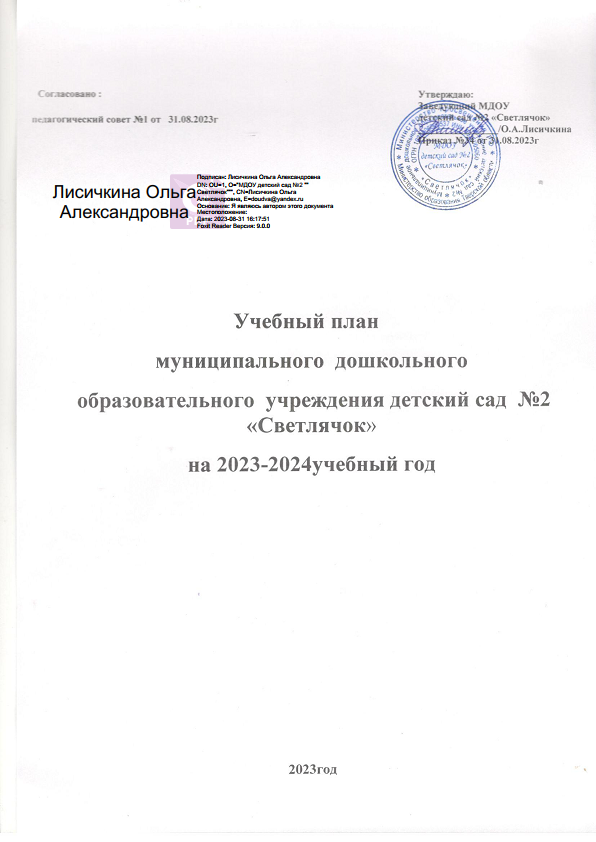 